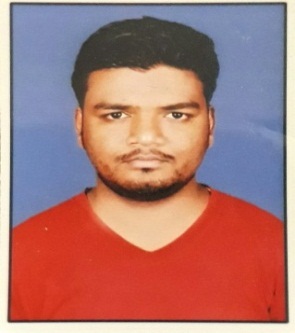 SHAHBAJSHAHBAJ.371979@2freemail.com 					                     Accountant with India Experience CAREER OBJECTIVEAs an accounts professional with more than 6 years of experience, I bring with me a keen ability to manage accounts and remove any discrepancies. Reconciliation and analysis are my forte and Team work and meticulousness help me solve problems easily.TECHNICAL SKILLSPROFESSIONAL EXPERIENCE COMPANY			:		EXL Services.com (India) PVT LTD EXL Service is a provider of decision analytics, operations management, outsourcing, business transformation and IT services. The company is headquartered in New York City, it was ranked 10th among India's ITES-BPO (IT enabled services - Business process outsourcing) exporters Duration		:		July, 2016 to July 2017Designation			:		Sr. Associate - Media reconciliation specialist Location 			:		Noida, IndiaJOB RESPONSIBILITIESFollowing up for actualization report from media team over emails and phone calls.Actualize the buys / insertions cost as per actualization report and ensure that cost matches with the budget (under IO / PO) and clear the buys for payment.After actualization of all the insertions following up with the vendors for invoices matching with the actualization numbers and cleared for payment.Enters invoices to the Print Buy Toolkit as well as On-base for invoice injection.Digital Media invoice reconciliation by 3 way matching system, resolving invoice discrepancies and ensures that invoices are paid.Work closely with billing indexing team regarding invoice coding and processing.Call setup with media team regarding discrepancy of actualization report if any as per scenario and resolve vendor query.Work with remote client services teams and sister agency accounting teams regarding media reporting and invoice payment.COMPANY			:		RSPL LIMITED Duration			:		December 2013 to June 2016Designation			:		AccountantLocation 			:		Awar, IndiaJOB RESPONSIBILITIESMaking all type of accounting vouchers in Microsoft Dynamic AX 2009 Monthly TDS, service tax, VAT calculation and send to HO for depositedCo-ordination with VAT consultant including form issuance, return filing & fulfilling day to day requirementsPosting of all the bank payments at factory level & bank reconciliation on monthly basisInvoice posting of all kind of RM, NON – RM (Raw Material) purchasesMaintain payroll and all other elements of HR work related to accountingVerifying vendors bills as per quotation and send for approval Issued cheque , debit and credit notes against shortageReimbursement of  employees travelling bills as per policy and travel bill accountingChecking of all the financial transactions at factory level & to ensure that same should be supported by genuine documentsCOMPANY			:		MY CAR PRIVATE LIMITEDDuration			:		April 2011 to December 2013Designation			:		Accountant Location 			:		Kanpur, IndiaRESPONSIBILITIESAll kind of accounts activities and statutory Matters ( Day Book, cash book, Purchase & Sales invoices, Bank and Branch Reconciliation,  Preparation Service Tax, VAT, Employee provident fund and ESIC calculation and returns, , Online Payments of Income tax, advance tax, and TDS)Cash controlling, inventory audit, surprise cash audit and reconciliationPrepare quarterly trial balance , Profit and loss account and balance sheetMaking vendor payments and other curriculum activitiesMaking Purchase and sales invoice of pre-owned vehicle and calculate monthly profitability report of each vehicle and reported to companies DirectorsPrepare monthly document checklist for related documents of accounts department and coordinate with company’s branch accountant regarding various work of accountsACADEMIC QUALIFICATIONCompleted MBA in Finance & Operation from Karnataka state Open University in year 2014Completed M. com from D.A.V. College Kanpur in year 2012Completed B. com from Armapore Post Graduate College Kanpur in year 2010Completed Intermediate from Guru Nanak Boys Inter College in year 2007Competed High School from Sri Omar Vaishya Shikshayatan in year 2005COMPUTER PROFICIENCY  Certified  Tally.ERP 9 course from The Institute of computer & accounts, KanpurP.G.D.C.A. from Data Point Computer Education Center, KanpurSTRENGTHGood knowledge in MS ExcelAbility to work under severe pressure, to get along with everyoneExcellent verbal and personal communication skillsQuick learner and adaptive natureACHIVEMENTS AND RECOGNITIONI have got Monarch chartbuster awards for performer of the quarter from EXL Service.DEDLERATIONI, hereby declare that all above information are true submitted under my complete knowledge. Kindly give me a chance in esteem organization.Accounting PackageTally.ERP, Microsoft Dynamic AX 2009, Print buy Toolkit, MS Office and OutlookBank  Reconciliation, Prepare VAT, Service Tax, TDS, PF, ESIC calculations & Returns, Accounts payable, receivable, vendor ageing, and dealing with banks.